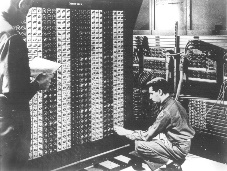 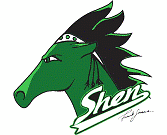 Streams are C++ and Java’s way of standardizing    input           and    outputA Stream is a sequence of bits (binary digit, an on or off switch)A byte is a grouping of 8 bits (256 combinations or one English letter)Examples of Streams,Whenever a java application runs, The System static class is created and so is                    and System.in(keyboard by default), System.out(Console screen by default)When a text file is written to a local disk, an output stream is createdWhen a text file is read from a local disk, an input stream is createdThe next commands shown below is how Josh Komoroske opened a stream to an internet web server.URL server = null;  //A URL represents a uniform resource location        try {            server = new URL(url); //connect to the target URL        } catch (MalformedURLException m) {            throw new Exception(m);        }        BufferedReader in = null;  //a buffered reader can process a stream of information        try {            in = new BufferedReader(new InputStreamReader(server.openStream())); //open a new stream buffer        } catch (IOException i) {            throw new Exception(i);        }There are two different approaches to storing information in files;Text Files: They store a series of ASCII codes.  Examples, files that can be read with NotePad or WordPad


Binary Files:Raw byte data that must be interpreted…could be an image like .jpg, .gif, .bmp, Sound Files, .wav, .mp3
Level from Call of Duty…compiled programs, satellite photos





There are two different approaches to accessing the stored information in files;Sequential File Access: Read a file from start to finish. Easiest to Use.
Random File Access: Jump as many bytes as possible in the file.
Harder to use, but more powerful.





Meet the players;Here is what the rates.txt file looks like;Euro0.74895Great Britain Pounds0.51481Japanese Yen117.650Chinese Yen7.74529Mexican Peso11.2075Canadian Dollar1.17725Pakistani Rupee60.7170NOTE: Be careful with the last line and blank lines at the end of the file!!!NOTE: Files must be in the project directory (NOT the source or class directory)Steps for Writing a File:
1. Open the file for writing (can either APPEND or OVERWRITE)
APPEND = Add to the end, don’t delete everything that is there, log files, diaries, etc.




OVERWRITE = Blow the file away, create it new…


Let’s write out the first and last names from an array to a text file called roster.txt public static void main(String[] args){
		String[ ]names = {“Karl Marx”, “Abe Lincoln”, “Theodore Roosevelt”, “Aung San Suu Kyi”, “Alfred Nobel”};	try {		FileWriter fw = new FileWriter(new File(“roster.txt”));		PrintWriter pw = new PrintWriter(fw);		for(String n:names){
   			pw.println(n);		}		fw.close();} catch (IOException ex) {  }}Steps for Reading a File:
Create a scanner or Buffered ReaderOpen the fileRepeat the readln command(or nextLine)Close the Streamimport java.io.File;import java.io.FileNotFoundException;import java.util.ArrayList;import java.util.Scanner;import java.util.logging.Level;import java.util.logging.Logger;public class ReadNamesUsingScannerSolFromNotes {    public static void main(String[] args) {        ArrayList<String>names = new ArrayList<String>();        try {            Scanner inFile = new Scanner(new File("names.txt"));  //looks in proj folder            while(inFile.hasNext()){                names.add(inFile.nextLine());            }            inFile.close();        } catch (FileNotFoundException ex) {            Logger.getLogger(ReadNamesUsingScannerSolFromNotes.class.getName()).log(Level.SEVERE, null, ex);        }        for (int i = 0; i < names.size(); i++) {            System.out.println(names.get(i));        }    }}Mr Hanley’s preferred way of storing information:I prefer to store information with each record on a single lineAs an example, consider this text fileMcCarthy|Walter|255 Grapevine Rd|Wenham|MA|01984|12000.00NaSmith|Courtney|7 Main St.|Clifton Park|NY|12065|18000.00Anderson|Trinity|957 First St.|Hermosa Beach|CA|01954|19000.00/*============================================= =         FILE:    ReadFileUnsureSizStringTokSol.java =         DATE:    2/2/2004 =         AUTHOR:  han1337 =         PURPOSE: Demonstrate reading data of unknown size =============================================*/import java.io.*;import java.util.*;import java.util.StringTokenizer;/*File could look like this McCarthy|Walter|255 Grapevine Rd|Wenham|MA|01984|12000.00 NaSmith|Courtney|7 Main St.|Clifton Park|NY|12065|18000.00 Anderson|Trinity|957 First St.|Hermosa Beach|CA|01954|19000.00 */public class ReadFileUnsureSizeStringTokSol{  String fname, lname, streetAddr, town, state, zip;  double salary;  public ReadFileUnsureSizeStringTokSol()  {    read();  }public void read()  {    try    {      BufferedReader input = new BufferedReader(new FileReader("data.txt"));      String line;      //Attempt to read from the file      line = input.readLine(); //Prime the pump      while (line != null) //goes to the end of file      {        StringTokenizer st = new StringTokenizer(line, "|"); //| is the delimiter        //Now break up the line        lname = st.nextToken();        fname = st.nextToken();        streetAddr = st.nextToken();        town = st.nextToken();        state = st.nextToken();        zip = st.nextToken();        salary = Double.parseDouble(st.nextToken());        System.out.println("Here's our info " + fname + " " + lname + " " +                           streetAddr + " " + town + " " + state + " " + zip +                           " "                           + salary);        line = input.readLine();      }      input.close();    }    catch (Exception e)    {      System.out.println(e.toString());    }  }  public static void main(String[] args)  {      ReadFileUnsureSizeStringTokSol rfus = new ReadFileUnsureSizeStringTokSol();  }}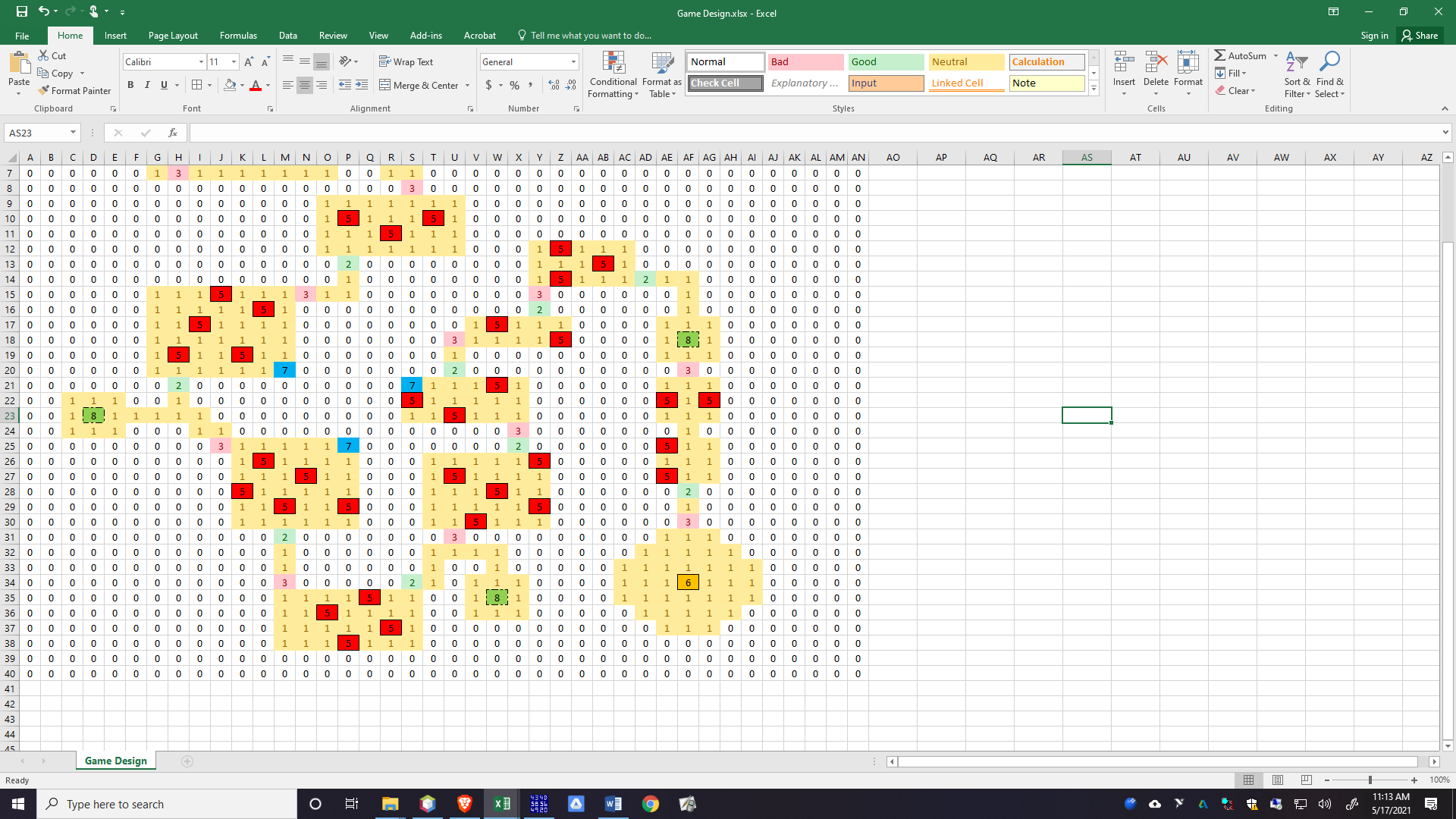 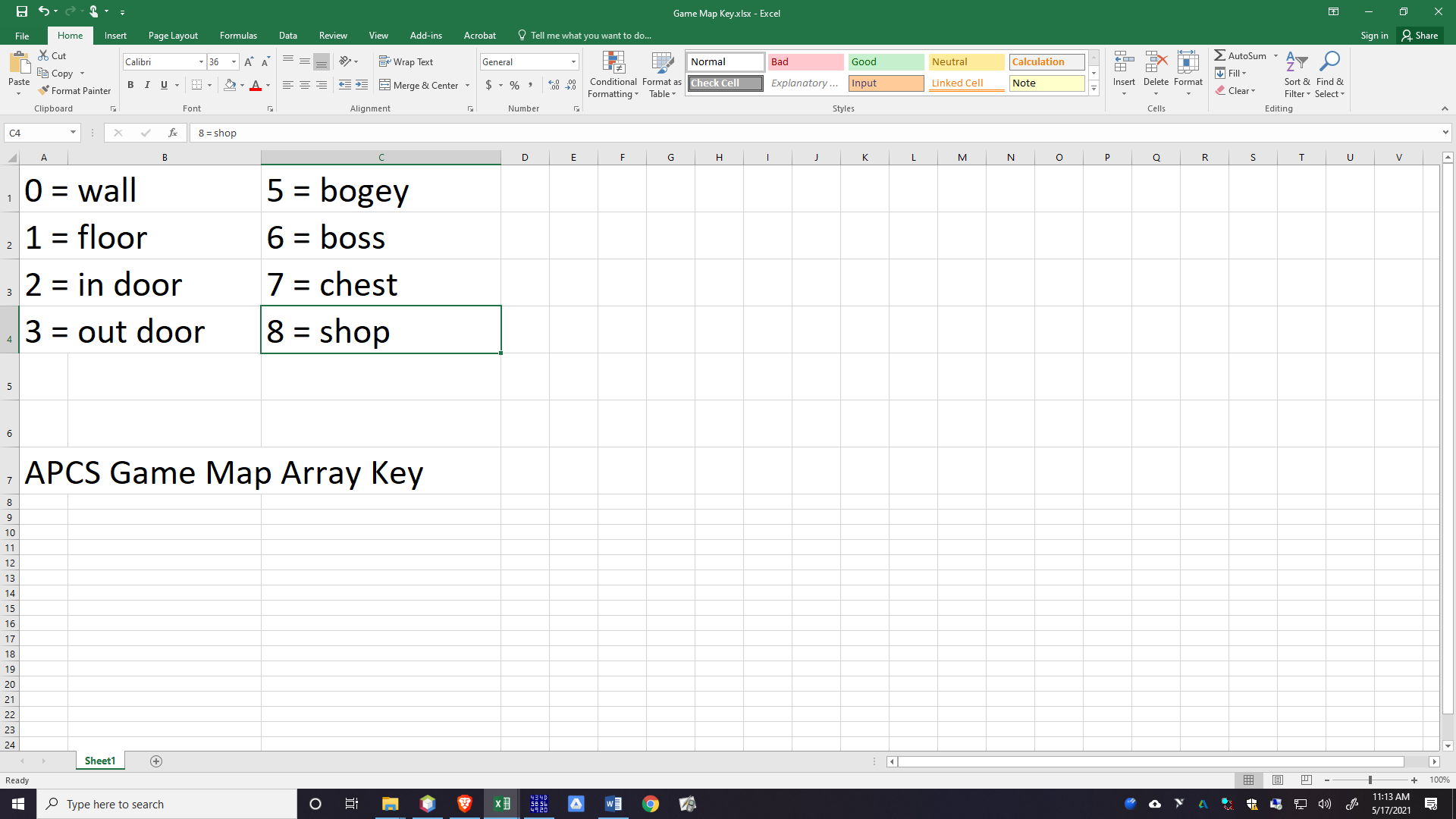 EXAMPLE Pat Moore CSV File for Maze Game.Pat Moore(2019 Grad) developed a spreadsheet and then save as…csv or comma separatedHere is the file:
0,0,0,0,0,0,0,0,0,0,0,0,0,0,0,0,0,0,0,0,0,0,0,0,0,0,0,0,0,0,0,0,0,0,0,0,0,0,0,00,1,1,1,1,7,0,0,0,0,0,0,0,0,0,0,0,0,0,0,0,0,0,0,0,0,0,0,0,0,0,0,0,0,0,0,0,0,0,00,1,1,1,1,1,0,0,0,0,0,0,0,0,0,0,0,0,0,0,0,0,0,0,0,0,0,0,0,0,0,0,0,0,0,0,0,0,0,00,8,1,1,1,1,0,0,1,1,1,1,1,1,7,0,0,0,0,0,0,0,0,0,0,0,0,0,0,0,0,0,0,0,0,0,0,0,0,00,0,0,0,0,1,0,0,1,5,1,1,1,5,1,0,0,0,0,0,0,0,0,0,0,0,0,0,0,0,0,0,0,0,0,0,0,0,0,00,0,0,0,0,1,1,0,1,1,1,5,1,1,1,2,1,1,0,0,0,0,0,0,0,0,0,0,0,0,0,0,0,0,0,0,0,0,0,00,0,0,0,0,0,1,3,1,1,1,1,1,1,1,0,0,1,1,0,0,0,0,0,0,0,0,0,0,0,0,0,0,0,0,0,0,0,0,00,0,0,0,0,0,0,0,0,0,0,0,0,0,0,0,0,0,3,0,0,0,0,0,0,0,0,0,0,0,0,0,0,0,0,0,0,0,0,00,0,0,0,0,0,0,0,0,0,0,0,0,0,1,1,1,1,1,1,1,0,0,0,0,0,0,0,0,0,0,0,0,0,0,0,0,0,0,00,0,0,0,0,0,0,0,0,0,0,0,0,0,1,5,1,1,1,5,1,0,0,0,0,0,0,0,0,0,0,0,0,0,0,0,0,0,0,00,0,0,0,0,0,0,0,0,0,0,0,0,0,1,1,1,5,1,1,1,0,0,0,0,0,0,0,0,0,0,0,0,0,0,0,0,0,0,00,0,0,0,0,0,0,0,0,0,0,0,0,0,1,1,1,1,1,1,1,0,0,0,1,5,1,1,1,0,0,0,0,0,0,0,0,0,0,00,0,0,0,0,0,0,0,0,0,0,0,0,0,0,2,0,0,0,0,0,0,0,0,1,1,1,5,1,0,0,0,0,0,0,0,0,0,0,00,0,0,0,0,0,0,0,0,0,0,0,0,0,0,1,0,0,0,0,0,0,0,0,1,5,1,1,1,2,1,1,0,0,0,0,0,0,0,00,0,0,0,0,0,1,1,1,5,1,1,1,3,1,1,0,0,0,0,0,0,0,0,3,0,0,0,0,0,0,1,0,0,0,0,0,0,0,00,0,0,0,0,0,1,1,1,1,1,5,1,0,0,0,0,0,0,0,0,0,0,0,2,0,0,0,0,0,0,1,0,0,0,0,0,0,0,00,0,0,0,0,0,1,1,5,1,1,1,1,0,0,0,0,0,0,0,0,1,5,1,1,1,0,0,0,0,1,1,1,0,0,0,0,0,0,00,0,0,0,0,0,1,1,1,1,1,1,1,0,0,0,0,0,0,0,3,1,1,1,1,5,0,0,0,0,1,8,1,0,0,0,0,0,0,00,0,0,0,0,0,1,5,1,1,5,1,1,0,0,0,0,0,0,0,1,0,0,0,0,0,0,0,0,0,1,1,1,0,0,0,0,0,0,00,0,0,0,0,0,1,1,1,1,1,1,7,0,0,0,0,0,0,0,2,0,0,0,0,0,0,0,0,0,0,3,0,0,0,0,0,0,0,00,0,0,0,0,0,0,2,0,0,0,0,0,0,0,0,0,0,7,1,1,1,5,1,0,0,0,0,0,0,1,1,1,0,0,0,0,0,0,00,0,1,1,1,0,0,1,0,0,0,0,0,0,0,0,0,0,5,1,1,1,1,1,0,0,0,0,0,0,5,1,5,0,0,0,0,0,0,00,0,1,8,1,1,1,1,1,0,0,0,0,0,0,0,0,0,1,1,5,1,1,1,0,0,0,0,0,0,1,1,1,0,0,0,0,0,0,00,0,1,1,1,0,0,0,1,1,0,0,0,0,0,0,0,0,0,0,0,0,0,3,0,0,0,0,0,0,0,1,0,0,0,0,0,0,0,00,0,0,0,0,0,0,0,0,3,1,1,1,1,1,7,0,0,0,0,0,0,0,2,0,0,0,0,0,0,5,1,1,0,0,0,0,0,0,00,0,0,0,0,0,0,0,0,0,1,5,1,1,1,1,0,0,0,1,1,1,1,1,5,0,0,0,0,0,1,1,1,0,0,0,0,0,0,00,0,0,0,0,0,0,0,0,0,1,1,1,5,1,1,0,0,0,1,5,1,1,1,1,0,0,0,0,0,5,1,1,0,0,0,0,0,0,00,0,0,0,0,0,0,0,0,0,5,1,1,1,1,1,0,0,0,1,1,1,5,1,1,0,0,0,0,0,0,2,0,0,0,0,0,0,0,00,0,0,0,0,0,0,0,0,0,1,1,5,1,1,5,0,0,0,1,1,1,1,1,5,0,0,0,0,0,0,1,0,0,0,0,0,0,0,00,0,0,0,0,0,0,0,0,0,1,1,1,1,1,1,0,0,0,1,1,5,1,1,1,0,0,0,0,0,0,3,0,0,0,0,0,0,0,00,0,0,0,0,0,0,0,0,0,0,0,2,0,0,0,0,0,0,0,3,0,0,0,0,0,0,0,0,0,1,1,1,0,0,0,0,0,0,00,0,0,0,0,0,0,0,0,0,0,0,1,0,0,0,0,0,0,1,1,1,1,0,0,0,0,0,0,1,1,1,1,1,0,0,0,0,0,00,0,0,0,0,0,0,0,0,0,0,0,1,0,0,0,0,0,0,1,0,0,1,0,0,0,0,0,1,1,1,1,1,1,1,0,0,0,0,00,0,0,0,0,0,0,0,0,0,0,0,3,0,0,0,0,0,2,1,0,1,1,1,0,0,0,0,1,1,1,6,1,1,1,0,0,0,0,00,0,0,0,0,0,0,0,0,0,0,0,1,1,1,1,5,1,1,0,0,1,8,1,0,0,0,0,1,1,1,1,1,1,1,0,0,0,0,00,0,0,0,0,0,0,0,0,0,0,0,1,1,5,1,1,1,1,0,0,1,1,1,0,0,0,0,0,1,1,1,1,1,0,0,0,0,0,00,0,0,0,0,0,0,0,0,0,0,0,1,1,1,1,1,5,1,0,0,0,0,0,0,0,0,0,0,0,1,1,1,0,0,0,0,0,0,00,0,0,0,0,0,0,0,0,0,0,0,1,1,1,5,1,1,1,0,0,0,0,0,0,0,0,0,0,0,0,0,0,0,0,0,0,0,0,00,0,0,0,0,0,0,0,0,0,0,0,0,0,0,0,0,0,0,0,0,0,0,0,0,0,0,0,0,0,0,0,0,0,0,0,0,0,0,00,0,0,0,0,0,0,0,0,0,0,0,0,0,0,0,0,0,0,0,0,0,0,0,0,0,0,0,0,0,0,0,0,0,0,0,0,0,0,0My Logic to read in Pat’s File:
public class ReadFile {    public static void main(String[] args) {        Scanner input = new Scanner(System.in);        int[][] gameWorld = new int[40][40];        try {            BufferedReader br = new BufferedReader(new FileReader("Game Design.csv"));            String line = br.readLine();            int r=0;            while(line != null){                StringTokenizer st = new StringTokenizer(line,",");                int c=0;                while(st.hasMoreElements()){                    gameWorld[r][c]=Integer.parseInt(st.nextToken());                    c++;                }                r++;                line = br.readLine();                //Break up this line into the array            }        } catch (FileNotFoundException ex) {            Logger.getLogger(ReadFile.class.getName()).log(Level.SEVERE, null, ex);        }          catch (IOException ex) {            Logger.getLogger(ReadFile.class.getName()).log(Level.SEVERE, null, ex);        }        //Display Array        for(int r=0;r<40;r++){            for(int c=0;c<40;c++){                System.out.print(gameWorld[r][c]+" ");                          }            System.out.println("");        }    }}ClassUseful forExampleFileRepresents an individual file or directory on a disk system.Used to open and close streams to that file//Use the File class to see if this is a directory
File searchRoot = new File(fileDir);if (searchRoot.isDirectory())FileWriterWriting ASCII text to a text file.  Often used in conjunction with PrintWriter (see below)//Try to open the stream for writing...    try {      FileWriter fw;      fw = new FileWriter("output.txt");  //if file is already there, this will blow it away      PrintWriter pw = new PrintWriter(fw);      pw.println(“Two Roads Diverged in a Wood and I”);      pw.println(“I took the one less traveled by”);      pw.println(“And that has made all the difference”);    }catch(Exception e)    {     System.out.println("Can't open file");    }    fw.close();PrintWriterAllows for easy access to putting information to the file, using print and println.Works just like System.out except data is written to a text file instead of the console.See above exampleFileReaderReading ASCII text from an opened text fileBufferedReader input = new BufferedReader(new FileReader("data.txt"));BufferedReaderUseful for reading text files one line at a time.  (Buffering also helps over a network or internet connection)See aboveStringTokenizerBreaks up a String into tokens or smaller StringsStringTokenizer st = new StringTokenizer(line, "|");ScannerScanner can be used to read the text files as welltry {            //Attempt to open the file            File f = new File(fileName);            //Assuming its open, let's grab the info            Scanner input = new Scanner(f);            while (input.hasNext()) {                //Read the currency                String descript = input.nextLine();                String temp = input.nextLine();                double convertRate = Double.parseDouble(temp);                //Now create a new Currency object                Currency tempCurrency = new Currency(descript, convertRate);                //Add into the array                if (numRates < 100) {                    rates[numRates] = tempCurrency;                    numRates++;                }            }            input.close();        }        catch (Exception e) {            sc.println(" --------------------------");            sc.println("| FILE problem            |");            sc.println(" --------------------------");            sc.println(e); //print the exception        }